Weekly attendance newsletter – Week 5 Autumn term 1 2022-2023As a school, we aim for all children to have 95% or above attendance. From September until this week, our overall school attendance is 91.1% Last week, our overall school attendance was 86.3% (counting children at or above mandatory school age = 5).  STRIVE FOR 95+%The best place for your children to be every day is in school. 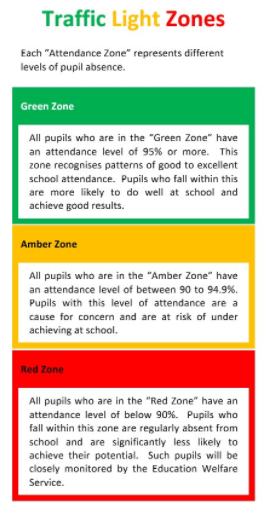 Last week 2 weeks ago 2-year-olds81.388.0F186.298.5F289.387.0Y188.896.3Y278.594.6Y382.792.7Y495.286.7Y587.887.4Y684.386.1